.Intro: 32 Count - ( No Tags , No Restarts )Section 1: [1-8]  Step R , Kick L Over R, Step L , Kick R Over L, Cross Step R Over L, ¼ Turn R, Step L Back,  Chasse R   (3:00)Section 2: [9-16]	Stalking Walks L,R,L,R  ( 3:00)( Note : All steps are Slightly travelling forward, body slightly lean backward )Section 3: [17-24]	L Rock Forward, Recover R ,1/2 turn L , Chasse L Forward R Rocking Chair      (9:00)Section 4: [25-32]  	R Back Ball-Change x 2 ,  Charleston Step ( 9:00)Section 5: [33-40]        	R Kick Ball Step , ¼ Turn L, R Kick Ball Step,  Cross R, Point L, Cross L, Point R  ( 6:00)Section 6: [41-48]	R Back Ball-Change, ½ Turn L , R Chasse Back,  Rock L Back	, Recover R , Cross L over R, Point R ( 12:00)Section 7: [49-56]	R Toe Heel Swivels , Hold , L Toe Heel Swivels , Hold	 (12:00)Section 8: [57-64]	R Side Toe Strut, L Toe Strut Across R, ½ Turn R , R Cross Toe Strut , L side Toe Strut  (6:00)Hope You Enjoy The Dance !!!For Song & Step sheet, please contact: Email : swan9198@gmail.comI Changed Completely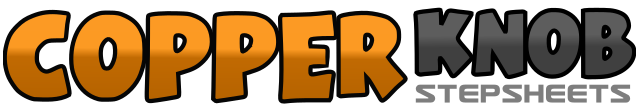 .......Count:64Wall:2Level:Improver.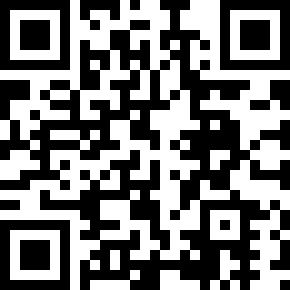 Choreographer:Nancy Lee (MY) - May 2017Nancy Lee (MY) - May 2017Nancy Lee (MY) - May 2017Nancy Lee (MY) - May 2017Nancy Lee (MY) - May 2017.Music:Completely - Caro EmeraldCompletely - Caro EmeraldCompletely - Caro EmeraldCompletely - Caro EmeraldCompletely - Caro Emerald........1-4Step R To R , Kick L Over R , Step L To L ,Kick R Over L5-6Cross Step R over L (5), ¼ Turn R , Step L Back (6)   (3:00)7&8Step R to side, close L next to R (&), step R to side1-2L Point Fwd,  Step down L3-4R Point Fwd , Step down R5-6L Point Fwd,  Step down L7-8R Point Fwd , Step down R1-2L Fwd Rock, Recover L3&4½ turn L , Step L fwd, Close R next to L (&), Step L fwd  (9:00)5-8Rock R fwd, Recover L, Rock R back, Recover L1&2Kick R Behind , Step of ball of R behind L( raise L foot ), Step on L in place3&4Repeat 1&25-8Step R Forward, Kick L Forward, Step L Back, Touch R toe back1&2Kick R Forward (1), Step of ball of R slightly behind L (&), Step on L Forward3&4¼ Turn L , Kick R Forward (3), Step of ball of R slightly behind L (&), Step on L Forward (4) (6:00)5-6Cross R over L , Point L to L7-8Cross L over R, Point R to R1&2Kick R Behind , Step of ball of R behind L( raise L foot ), Step on L in place3&4½ Turn L , R Chasse Back ( 12:00)5-6Rock Back L , Recover R7-8L Cross over R, R Point to R1-4Touch R toe beside L instep (1), Touch R Heel Slightly outward (2) R Step Across L (3), Hold (4)5-8Touch L toe beside R instep (5), Touch L Heel Slightly outward (6) L Step Across R (7), Hold (8)1-2Touch R Toe to R, drop Right heel to take weight3-4Cross touch L Toe over Right, drop Left heel to take weight5-6½ turn R , Cross Touch R Toe Over L, drop Right heel to take weight  (6:00)7-8Touch L Toe to L , drop Left heel to take weight